Утвержден Приказом Закрытого Акционерного Общества «Азербайджанское Каспийское Морское Пароходство» от 01 декабря 2016 года, № 216.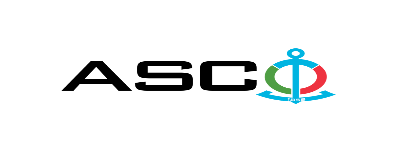 ЗАКРЫТОЕАКЦИОНЕРНОЕ ОБЩЕСТВО «АЗЕРБАЙДЖАНСКОЕ КАСПИЙСКОЕ МОРСКОЕ ПАРОХОДСТВО» ОБЪЯВЛЯЕТ О ПРОВЕДЕНИИ ОТКРЫТОГО КОНКУРСА НА ЗАКУПКУ СЛУЖЕБНЫХ ОДЕЖД ДЛЯ СТРУКТКУРНЫХ УПРАВЛЕНИИ   К о н к у р с № AM096 / 2020 (на бланке участника-претендента)ПИСЬМО-ЗАЯВКА НА УЧАСТИЕ В ОТКРЫТОМ КОНКУРСЕ Город _______       “___”_________20___года ___________№           							                                                                                          Председателю Комитета по Закупкам АСКОГосподину Дж.МахмудлуНастоящей заявкой [с указанием полного наименования претендента-подрядчика] подтверждает намерение принять участие в открытом конкурсе № [с указанием претендентом номера конкурса], объявленном «АСКО» в связи с закупкой «__________». При этом подтверждаем, что в отношении [с указанием полного наименования претендента-подрядчика] не проводится процедура ликвидации, банкротства, деятельность не приостановлена, а также отсутствуют иные обстоятельства, не позволяющие участвовать в данном тендере.  Гарантируем,что [с указанием полного наименования претендента-подрядчика] не является лицом, связанным с АСКО. Сообщаем,что для оперативного взаимодействия с Вами по вопросам, связанным с представленной документацией и другими процедурами, нами уполномочен:Контактное лицо : . . . . . . . . . . . . . . . . . . . . .  Должность контактного лица: . . . . . . . . . . . . . . . . . . . . .  Телефон : . . . . . . . . . . . . . . . . . . . . .E-mail. . . . . . . . . . . . . . . . . . . . ..  Приложение:Оригинал  банковского  документа об  оплате взноса за участие в конкурсе –  на ____ листах.________________________________                                   _______________________(Ф.И.О. уполномоченного лица) (подпись уполномоченного лица)_________________________________                                                  (должность уполномоченного лица)                                                                                                                                                                   M.П.                                                        ПЕРЕЧЕНЬ ТОВАРОВ :   Контактное лицо по техническим вопросамСаламов Заур - Специалист Департамента по ЗакупкамТел .: +99455 817 08 12 Электронная почта:  zaur.salamov@asco.az   "mailto:mailto: zaur.salamov@asco.azДо заключения договора купли-продажи с компанией победителем конкурса  проводится проверка претендента в соответствии с правилами закупок АСКО.     Компания должна перейти по этой ссылке (http://asco.az/sirket/satinalmalar/podratcilarin-elektron-muraciet-formasi/), чтобы заполнить специальную форму или представить следующие документы:http://asco.az/sirket/satinalmalar/podratcilarin-elektron-muraciet-formasi/Устав компании (со всеми изменениями и дополнениями)Выписка из реестра коммерческих юридических лиц (выданная в течение последнего 1 месяца)Информация об учредителе юридического лица  в случае если учредитель является юридическим лицомИНН свидететльствоАудированный баланс бухгалтерского учета или налоговая декларация (в зависимости от системы налогообложения) / справка на отсутсвие налоговой задолженности в органах налогообложения Удостоверения личности законного представителяЛицензии учреждения необходимые для оказания услуг / работ (если применимо)Договор не будет заключен с компаниями которые не предоставляли указанные документы и не получили позитивную оценку по результатам процедуры проверки и они будут исключены из конкурса !   Перечень документов для участия в конкурсе:Заявка на участие в конкурсе (образец прилагается) ; Банковский документ об оплате взноса за участие в конкурсе ; Конкурсное предложение ; Банковская справка о финансовом положении грузоотправителя за последний год (или в течении периода функционирования) ;Справка из соответствующих налоговых органов об отсутсвии  просроченных обязательств по налогам и другим обязательным платежам в Азербайджанской Республике, а также об отсутсвии   неисполненых обязанностей налогоплательщика, установленных Налоговым кодексом Азербайджанской Республики в течение последнего года (исключая период приостановления). На первичном этапе, заявка на участие в конкурсе (подписанная и скрепленная печатью) и банковский документ об оплате взноса за участие (за исключением конкурсного предложения) должны быть представлены на Азербайджанском, русском или английском языках не позднее 18:00 (по Бакинскому времени) 10 августа 2020 года по месту нахождения Закрытого Акционерного Общества «Азербайджанское Каспийское Морское Пароходство» (далее – «АСКО» или "Закупочная Организация") или путем отправления на электронную почту контактного лица. Остальные документы должны быть представлены в конверте конкурсного предложения.   Перечень (описание) закупаемых товаров, работ и услуг прилагается. Сумма взноса за участие в конкурсе и приобретение Сборника Основных Условий : Претенденты, желающие принять участие в конкурсе, должны оплатить нижеуказанную сумму взноса за участие в конкурсе (название организации проводящий конкурс и предмет конкурса должны быть точно указаны в платежном поручении) путем перечисления средств на банковский счет АСКО с последующим представлением в АСКО документа подтверждающего оплату, в срок не позднее, указанного в первом разделе.  Претенденты, выполнявшие данное требование, вправе приобрести Сборник Основных Условий по предмету закупки у контактного лица в электронном или печатном формате в любой день недели с 09.00 до 18.00 часов до даты, указанной в разделе IV объявления.Взнос за участие (без НДС) :  50 (пятьдесят) АЗНДопускается оплата суммы взноса за участие в манатах или в долларах США и Евро в эквивалентном размере.   Номер счета : Взнос за участие в конкурсе не подлежит возврату ни при каких обстоятельствах, за исключением отмены конкурса АСКО ! Гарантия на конкурсное предложение: Для конкурсного предложения требуется банковская гарантия в сумме не менее 1 (одного)% от цены предложения. Форма банковской гарантии будет указана в Сборнике Основных Условий. Оригинал банковской гарантии должен быть представлен в конкурсном конверте вместе с предложением. В противном случае Закупочная Организация оставляет за собой право отвергать такое предложение. Финансовое учреждение, выдавшее гарантию, должно быть принято в финансовых операциях в Азербайджанской Республике и / или в международном уровне. Закупочная организация  оставляет за собой право не принимать никаких недействительных  банковских гарантий.В случае если лица, желающие принять участие в конкурсе закупок, предпочтут  представить гарантию другого типа  (аккредитив, ценные бумаги,  перевод средств на счет указанный в тендерных документах, депозит и другие финансовые активы), в этом случае должны предварительно запросить АСКО посредством контактного лица, указанного в объявлении и получить согласие  о возможности приемлемости такого вида гарантии. Сумма гарантии за исполнение договора требуется в размере 5 (пяти) % от закупочной цены.Для текущей закупочной операции Закупающая Организация произведет оплату только после того, как товары будут доставлены на склад, предоплата не предусмотрена.Срок исполнения контракта : Товары будут приобретены по мере необходимости. Требуется выполнение договора купли-продажи в течение 5 (пяти) календарных дней после получения  официального заказа (запроса) от АСКО.Предельный срок и время подачи конкурсного предложения :Участники, представившие заявку на участие и банковский документ об оплате взноса за участие в конкурсе до срока, указанного в разделе I, должны представить свои конкурсные предложения в «АСКО» в запечатанном конверте (один оригинальный экземпляр и одна копия) не позднее 18:00 (по Бакинскому времени) 20 августа 2020 года.Конкурсные предложения, полученные позже указанной даты и времени, не вскрываются и возвращаются участнику.Адрес закупочной организации : Азербайджанская Республика, город Баку AZ1029 (индекс), Пр. Гейдара Алиева 152, "Чинар Плаза" 24-й этаж, Комитет по Закупкам АСКО. Контактное лицо :Рахим АббасовСпециалист по закупкам Департамента Закупок АСКОТелефон : +99450 2740277Адрес электронной почты: rahim.abbasov@asco.azЗаур Саламов Специалист по закупкам Департамента Закупок АСКОТелефонный номер: +99455 817 08 12Адрес электронной почты: zaur.salamov@asco.azПо юридическим вопросам :Телефонный номер: +994 12 4043700 (внутр. 1262)Адрес электронной почты:: tender@asco.azДата, время и место вскрытия конвертов с конкурсными предложениями :Вскрытие конвертов будет производиться в 15.00 (по Бакинскому времени) 21 августа 2020 года по адресу, указанному в разделе V. Лица, желающие принять участие в вскрытии конверта, должны представить документ, подтверждающий их участие (соответствующую доверенность от участвующего юридического или физического лица) и удостоверение личности не позднее, чем за полчаса до начала конкурса.Сведения о победителе конкурса :Информация о победителе конкурса будет размещена в разделе «Объявления» официального сайта АСКО.Н\пНаименование материалов и товаровЕдиница измеренияКоличествоО требовании сертификата1Костюм (из черной ткани) (для руководящего состава) (без надписи, с шевроном и без нагрудного знака, размер) 50/4 ГОСТ 25295-2003к о м п л е к т5Сертификат соответствия и качества2Костюм (из черной ткани) (для руководящего состава) (без надписи, с шевроном и без нагрудного знака, размер) 52/4 ГОСТ 25295-2003к о м п л е к т5Сертификат соответствия и качества3Костюм (из черной ткани) (для руководящего состава) (без надписи, с шевроном и без нагрудного знака, размер) 54/4 ГОСТ 25295-2003к о м п л е к т3Сертификат соответствия и качества4Костюм (из черной ткани) (для руководящего состава) (без надписи, с шевроном и без нагрудного знака, размер) 56/4 ГОСТ 25295-2003к о м п л е к т1Сертификат соответствия и качества5Костюм (из черной ткани) (для руководящего состава) (без надписи, с шевроном и без нагрудного знака, размер) 60/5 ГОСТ 25295-2003к о м п л е к т1Сертификат соответствия и качества6Теплая куртка (из черной ткани) (для руководящего состава) (без надписи, с шевроном и без нагрудного знака, размер) 50 ГОСТ 25295-2003ш т у к 6Сертификат соответствия и качества7Теплая куртка (из черной ткани) (для руководящего состава) (без надписи, с шевроном и без нагрудного знака, размер) 52 ГОСТ 25295-2003ш т у к 4Сертификат соответствия и качества8Теплая куртка (из черной ткани) (для руководящего состава) (без надписи, с шевроном и без нагрудного знака, размер) 54 ГОСТ 25295-2003ш т у к 3Сертификат соответствия и качества9Теплая куртка (из черной ткани) (для руководящего состава) (без надписи, с шевроном и без нагрудного знака, размер) 56 ГОСТ 25295-2003ш т у к 1Сертификат соответствия и качества10Теплая куртка (из черной ткани) (для руководящего состава) (без надписи, с шевроном и без нагрудного знака, размер) 60 ГОСТ 25295-2003ш т у к 1Сертификат соответствия и качества11Рубашка с длинным рукавом (для руководящего состава)  (без резинового пояса, без плечевого ремня, грудной надписи и шеврона) размер 40 Тип Б ГОСТ 19867-93ш т у к 6Сертификат соответствия и качества12Рубашка с длинным рукавом (для руководящего состава) (без резинового пояса, без плечевого ремня, грудной надписи и шеврона) размер 41 Тип Б ГОСТ 19867-93ш т у к 4Сертификат соответствия и качества13Рубашка с длинным рукавом (для руководящего состава) (без резинового пояса, без плечевого ремня, грудной надписи и шеврона) размер 42 Тип Б ГОСТ 19867-93ш т у к 3Сертификат соответствия и качества14Рубашка с длинным рукавом (для руководящего состава) (без резинового пояса, без плечевого ремня, грудной надписи и шеврона) размер 43 Тип Б ГОСТ 19867-93ш т у к 1Сертификат соответствия и качества15Рубашка с длинным рукавом (для руководящего состава) (без резинового пояса, без плечевого ремня, грудной надписи и шеврона) размер 46 Тип Б ГОСТ 19867-93ш т у к 1Сертификат соответствия и качества16Ботинок (для руководящего состава) размер 40 ГОСТ 447-91п а р а5Сертификат соответствия и качества17Ботинок (для руководящего состава) размер 41 ГОСТ 447-91п а р а4Сертификат соответствия и качества18Ботинок (для руководящего состава) размер 42 ГОСТ 447-91п а р а5Сертификат соответствия и качества19Ботинок (для руководящего состава) размер 44 ГОСТ 447-91п а р а1Сертификат соответствия и качества20Головной убор (фуражка) (замеры должны быть сделаны портным для обеспечения точности)ш т у к 15Сертификат соответствия и качества21Плечевой ремень (для руководящего состава) (по образцу)п а р а2Сертификат соответствия и качества22Плечевой ремень (для руководящего состава) (по образцу)п а р а6Сертификат соответствия и качества23Плечевой ремень (для руководящего состава) (по образцу)п а р а12Сертификат соответствия и качества24Шеврон (для руководящего состава) отличающиеся от сотрудников службы безопасности, структура по образцу ш т у к 20Сертификат соответствия и качества25Кокарда на фуражку  (для руководящего состава) отличающиеся от сотрудников службы безопасности, структура по образцуш т у к 15Сертификат соответствия и качества26Галстук простой черный (отличающиеся от сотрудников службы безопасности по качеству)ш т у к 35Сертификат соответствия и качества27Костюм (из серой ткани) размер 46/4 ГОСТ 25295-2003к о м п л е к т20Сертификат соответствия и качества28Костюм (из серой ткани) размер 48/4 ГОСТ 25295-2003к о м п л е к т40Сертификат соответствия и качества29Костюм (из серой ткани) размер 48/5 ГОСТ 25295-2003к о м п л е к т40Сертификат соответствия и качества30Костюм (из серой ткани) размер 50/4 ГОСТ 25295-2003к о м п л е к т40Сертификат соответствия и качества31Костюм (из серой ткани) размер 50/5 ГОСТ 25295-2003к о м п л е к т50Сертификат соответствия и качества32Костюм (из серой ткани) размер 52/4 ГОСТ 25295-2003к о м п л е к т30Сертификат соответствия и качества33Костюм (из серой ткани) размер 52/5 ГОСТ 25295-2003к о м п л е к т50Сертификат соответствия и качества34Костюм (из серой ткани) размер 54/4 ГОСТ 25295-2003к о м п л е к т40Сертификат соответствия и качества35Костюм (из серой ткани) размер 54/5 ГОСТ 25295-2003к о м п л е к т50Сертификат соответствия и качества36Костюм (из серой ткани) размер 56/5 ГОСТ 25295-2003к о м п л е к т40Сертификат соответствия и качества37Костюм (из серой ткани) размер 58/5 ГОСТ 25295-2003к о м п л е к т20Сертификат соответствия и качества38Костюм (из серой ткани) размер 60/5 ГОСТ 25295-2003к о м п л е к т20Сертификат соответствия и качества39Костюм (из серой ткани) размер 62/5 ГОСТ 25295-2003к о м п л е к т5Сертификат соответствия и качества40Костюм (из серой ткани) размер 64/5 ГОСТ 25295-2003к о м п л е к т5Сертификат соответствия и качества41Куртка утепленная темно-серого цвета, размер 46 (с надписью на спине, с плечевым ремнем, нагрудным значком и шевроном) ГОСТ 25295-2003ш т у к 20Сертификат соответствия и качества42Куртка утепленная темно-серого цвета, размер 48 (с надписью на спине, с плечевым ремнем, нагрудным значком и шевроном) ГОСТ 25295-2003ш т у к 80Сертификат соответствия и качества43Куртка утепленная темно-серого цвета, размер 50 (с надписью на спине, с плечевым ремнем, нагрудным значком и шевроном) ГОСТ 25295-2003ш т у к 90Сертификат соответствия и качества44Куртка утепленная темно-серого цвета, размер 52 (с надписью на спине, с плечевым ремнем, нагрудным значком и шевроном) ГОСТ 25295-2003ш т у к 80Сертификат соответствия и качества45Куртка утепленная темно-серого цвета, размер 54 (с надписью на спине, с плечевым ремнем, нагрудным значком и шевроном) ГОСТ 25295-2003ш т у к 90Сертификат соответствия и качества46Куртка утепленная темно-серого цвета, размер 56 (с надписью на спине, с плечевым ремнем, нагрудным значком и шевроном) ГОСТ 25295-2003ш т у к 40Сертификат соответствия и качества47Куртка утепленная темно-серого цвета, размер 58 (с надписью на спине, с плечевым ремнем, нагрудным значком и шевроном) ГОСТ 25295-2003ш т у к 20Сертификат соответствия и качества48Куртка утепленная темно-серого цвета, размер 60 (с надписью на спине, с плечевым ремнем, нагрудным значком и шевроном) ГОСТ 25295-2003ш т у к 20Сертификат соответствия и качества49Куртка утепленная темно-серого цвета, размер 62 (с надписью на спине, с плечевым ремнем, нагрудным значком и шевроном) ГОСТ 25295-2003ш т у к 5Сертификат соответствия и качества50Куртка утепленная темно-серого цвета, размер 64 (с надписью на спине, с плечевым ремнем, нагрудным значком и шевроном) ГОСТ 25295-2003ш т у к 5Сертификат соответствия и качества51Рубашка с длинным рукавом Тип Г ГОСТ 19867-93 размер 38  (без резинового пояса, без плечевого ремня, грудной надписи и шеврона) ш т у к 30Сертификат соответствия и качества52Рубашка с длинным рукавом Тип Г ГОСТ 19867-93 размер 39 (без резинового пояса, без плечевого ремня, грудной надписи и шеврона) ш т у к 50Сертификат соответствия и качества53Рубашка с длинным рукавом Тип Г ГОСТ 19867-93 размер 40 (без резинового пояса, без плечевого ремня, грудной надписи и шеврона) ш т у к 60Сертификат соответствия и качества54Рубашка с длинным рукавом Тип Г ГОСТ 19867-93 размер 41 (без резинового пояса, без плечевого ремня, грудной надписи и шеврона) ш т у к 70Сертификат соответствия и качества55Рубашка с длинным рукавом Тип Г ГОСТ 19867-93 размер 42 (без резинового пояса, без плечевого ремня, грудной надписи и шеврона) ш т у к 100Сертификат соответствия и качества56Рубашка с длинным рукавом Тип Г ГОСТ 19867-93 размер 43 (без резинового пояса, без плечевого ремня, грудной надписи и шеврона) ш т у к 60Сертификат соответствия и качества57Рубашка с длинным рукавом Тип Г ГОСТ 19867-93 размер 44 (без резинового пояса, без плечевого ремня, грудной надписи и шеврона) ш т у к 40Сертификат соответствия и качества58Рубашка с длинным рукавом Тип Г ГОСТ 19867-93 размер 45 (без резинового пояса, без плечевого ремня, грудной надписи и шеврона) ш т у к 25Сертификат соответствия и качества59Рубашка с длинным рукавом Тип Г ГОСТ 19867-93 размер 46 (без резинового пояса, без плечевого ремня, грудной надписи и шеврона) ш т у к 15Сертификат соответствия и качества60Ботинок (мужской) размер 39 ГОСТ 447-91п а р а50Сертификат соответствия и качества61Ботинки (мужской) размер 40 ГОСТ 447-91п а р а55Сертификат соответствия и качества62Ботинки (мужской) размер 41 ГОСТ 447-91п а р а90Сертификат соответствия и качества63Ботинок (мужской) размер 42 ГОСТ 447-91п а р а110Сертификат соответствия и качества64Ботинок (мужской) размер 43 ГОСТ 447-91п а р а75Сертификат соответствия и качества65Ботинок (мужской) размер 44 ГОСТ 447-91п а р а40Сертификат соответствия и качества66Ботинок (мужской) размер 45 ГОСТ 447-91п а р а25Сертификат соответствия и качества67Ботинок (мужской) размер 46 ГОСТ 447-91п а р а5Сертификат соответствия и качества68Плечевой ремень (по образцу)п а р а5Сертификат соответствия и качества69Плечевой ремень (по образцу)п а р а10Сертификат соответствия и качества70Плечевой ремень (по образцу)п а р а40Сертификат соответствия и качества71Плечевой ремень (по образцу)п а р а5Сертификат соответствия и качества72Плечевой ремень (по образцу)п а р а40Сертификат соответствия и качества73Плечевой ремень (по образцу)п а р а350Сертификат соответствия и качества74Кокарда на головной убор (по образцу)ш т у к 450Сертификат соответствия и качества75Галстук простой черныйш т у к 450Сертификат соответствия и качества76Нарукавный знак (по образцу)ш т у к 450Сертификат соответствия и качества77Нагрудной знак (надпись охраны) (по образцу)ш т у к 400Сертификат соответствия и качества78Плащ-палатка 180 х 180 см ГОСТ 19189-85ш т у к 150Сертификат соответствия и качества